2018-04-11_eLIBRARY.RUОБЩИЕ ПОКАЗАТЕЛИ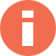 Всего найдено 63 публикации с общим количеством цитирований: 293.
Показано на данной странице: с 1 по 63. №ПубликацияПубликацияПубликацияЦит.1
ИССЛЕДОВАНИЕ ВОЛОКНО-ОПТИЧЕСКИХ ИНФОКОММУНИКАЦИЙ ДЛЯ ПЕРЕДАЧИ, ОБРАБОТКИ,ХРАНЕНИЯ И ЗАЩИТЫ БОЛЬШИХ ОБЪЁМОВ ИНФОРМАЦИИ
Артюшенко В.М., Стреналюк Ю.В., Аббасова Т.С., Колтакова В.Б., Климачкова М.В., Харитонова А.А.
отчет о НИРИССЛЕДОВАНИЕ ВОЛОКНО-ОПТИЧЕСКИХ ИНФОКОММУНИКАЦИЙ ДЛЯ ПЕРЕДАЧИ, ОБРАБОТКИ,ХРАНЕНИЯ И ЗАЩИТЫ БОЛЬШИХ ОБЪЁМОВ ИНФОРМАЦИИ
Артюшенко В.М., Стреналюк Ю.В., Аббасова Т.С., Колтакова В.Б., Климачкова М.В., Харитонова А.А.
отчет о НИРИССЛЕДОВАНИЕ ВОЛОКНО-ОПТИЧЕСКИХ ИНФОКОММУНИКАЦИЙ ДЛЯ ПЕРЕДАЧИ, ОБРАБОТКИ,ХРАНЕНИЯ И ЗАЩИТЫ БОЛЬШИХ ОБЪЁМОВ ИНФОРМАЦИИ
Артюшенко В.М., Стреналюк Ю.В., Аббасова Т.С., Колтакова В.Б., Климачкова М.В., Харитонова А.А.
отчет о НИР02
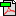 МЕТОДИКА ПОДГОТОВКИ НАУЧНЫХ РАБОТ СТУДЕНТОВ
Стреналюк Ю.В., Штрафина Е.Д.
В сборнике: ЭВОЛЮЦИОННЫЕ ПРОЦЕССЫ ИНФОРМАЦИОННЫХ ТЕХНОЛОГИЙ Сборник трудов по материалам II-й межвузовской научно-технической конференции с международным участием. Под научной редакцией В.М. Артюшенко. 2017. С. 44-50.МЕТОДИКА ПОДГОТОВКИ НАУЧНЫХ РАБОТ СТУДЕНТОВ
Стреналюк Ю.В., Штрафина Е.Д.
В сборнике: ЭВОЛЮЦИОННЫЕ ПРОЦЕССЫ ИНФОРМАЦИОННЫХ ТЕХНОЛОГИЙ Сборник трудов по материалам II-й межвузовской научно-технической конференции с международным участием. Под научной редакцией В.М. Артюшенко. 2017. С. 44-50.МЕТОДИКА ПОДГОТОВКИ НАУЧНЫХ РАБОТ СТУДЕНТОВ
Стреналюк Ю.В., Штрафина Е.Д.
В сборнике: ЭВОЛЮЦИОННЫЕ ПРОЦЕССЫ ИНФОРМАЦИОННЫХ ТЕХНОЛОГИЙ Сборник трудов по материалам II-й межвузовской научно-технической конференции с международным участием. Под научной редакцией В.М. Артюшенко. 2017. С. 44-50.03
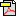 МАТЕМАТИЧЕСКОЕ ПРОГНОЗИРОВАНИЕ ПОКАЗАТЕЛЕЙ НАДЕЖНОСТИ ДАТЧИКО-ПРЕОБРАЗУЮЩУЙ АППАРАТУРЫ ПРИ УСКОРЕННЫХ РЕСУРСНЫХ ИСПЫТАНИЯХ
Белюченко И.М., Аббасова Т.С., Стреналюк Ю.В., Самаров К.Л., Васильев Н.А.
Двойные технологии. 2017. № 2. С. 40-43.МАТЕМАТИЧЕСКОЕ ПРОГНОЗИРОВАНИЕ ПОКАЗАТЕЛЕЙ НАДЕЖНОСТИ ДАТЧИКО-ПРЕОБРАЗУЮЩУЙ АППАРАТУРЫ ПРИ УСКОРЕННЫХ РЕСУРСНЫХ ИСПЫТАНИЯХ
Белюченко И.М., Аббасова Т.С., Стреналюк Ю.В., Самаров К.Л., Васильев Н.А.
Двойные технологии. 2017. № 2. С. 40-43.МАТЕМАТИЧЕСКОЕ ПРОГНОЗИРОВАНИЕ ПОКАЗАТЕЛЕЙ НАДЕЖНОСТИ ДАТЧИКО-ПРЕОБРАЗУЮЩУЙ АППАРАТУРЫ ПРИ УСКОРЕННЫХ РЕСУРСНЫХ ИСПЫТАНИЯХ
Белюченко И.М., Аббасова Т.С., Стреналюк Ю.В., Самаров К.Л., Васильев Н.А.
Двойные технологии. 2017. № 2. С. 40-43.04
РАЗРАБОТКА ТРЕБОВАНИЙ К ПРОГРАММНО-ТЕХНИЧЕСКИМ СРЕДСТВАМ ИНФОРМАЦИОННО-ТЕЛЕМЕТРИЧЕСКИХ СИСТЕМ
Аббасова Т.С., Мороз А.П., Белюченко И.М., Стреналюк Ю.В.
Информационно-технологический вестник. 2017. Т. 11. № 1. С. 55-67.РАЗРАБОТКА ТРЕБОВАНИЙ К ПРОГРАММНО-ТЕХНИЧЕСКИМ СРЕДСТВАМ ИНФОРМАЦИОННО-ТЕЛЕМЕТРИЧЕСКИХ СИСТЕМ
Аббасова Т.С., Мороз А.П., Белюченко И.М., Стреналюк Ю.В.
Информационно-технологический вестник. 2017. Т. 11. № 1. С. 55-67.РАЗРАБОТКА ТРЕБОВАНИЙ К ПРОГРАММНО-ТЕХНИЧЕСКИМ СРЕДСТВАМ ИНФОРМАЦИОННО-ТЕЛЕМЕТРИЧЕСКИХ СИСТЕМ
Аббасова Т.С., Мороз А.П., Белюченко И.М., Стреналюк Ю.В.
Информационно-технологический вестник. 2017. Т. 11. № 1. С. 55-67.05
ПОЛИТИКА КОНТРОЛЯ ЭЛЕКТРОМАГНИТНОЙ СОВМЕСТИМОСТИ ТЕЛЕКОММУНИКАЦИЙ В КОНТЕКСТЕ СИСТЕМНОГО АНАЛИЗА
Аббасова Т.С., Зиновьев В.Н., Стреналюк Ю.В., Самаров К.Л.
Двойные технологии. 2016. № 2 (75). С. 46-48.ПОЛИТИКА КОНТРОЛЯ ЭЛЕКТРОМАГНИТНОЙ СОВМЕСТИМОСТИ ТЕЛЕКОММУНИКАЦИЙ В КОНТЕКСТЕ СИСТЕМНОГО АНАЛИЗА
Аббасова Т.С., Зиновьев В.Н., Стреналюк Ю.В., Самаров К.Л.
Двойные технологии. 2016. № 2 (75). С. 46-48.ПОЛИТИКА КОНТРОЛЯ ЭЛЕКТРОМАГНИТНОЙ СОВМЕСТИМОСТИ ТЕЛЕКОММУНИКАЦИЙ В КОНТЕКСТЕ СИСТЕМНОГО АНАЛИЗА
Аббасова Т.С., Зиновьев В.Н., Стреналюк Ю.В., Самаров К.Л.
Двойные технологии. 2016. № 2 (75). С. 46-48.66
ОПТИМИЗАЦИЯ КОНСТРУКЦИИ БЕСПРОВОДНЫХ УСТРОЙСТВ СВЯЗИ ИЗ КОМПОЗИТНЫХ МАТЕРИАЛОВ
Аббасова Т.С., Мороз А.П., Васильев Н.А., Стреналюк Ю.В.
Двойные технологии. 2016. № 2 (75). С. 49-51.ОПТИМИЗАЦИЯ КОНСТРУКЦИИ БЕСПРОВОДНЫХ УСТРОЙСТВ СВЯЗИ ИЗ КОМПОЗИТНЫХ МАТЕРИАЛОВ
Аббасова Т.С., Мороз А.П., Васильев Н.А., Стреналюк Ю.В.
Двойные технологии. 2016. № 2 (75). С. 49-51.ОПТИМИЗАЦИЯ КОНСТРУКЦИИ БЕСПРОВОДНЫХ УСТРОЙСТВ СВЯЗИ ИЗ КОМПОЗИТНЫХ МАТЕРИАЛОВ
Аббасова Т.С., Мороз А.П., Васильев Н.А., Стреналюк Ю.В.
Двойные технологии. 2016. № 2 (75). С. 49-51.37
СИСТЕМНЫЙ АНАЛИЗ, УПРАВЛЕНИЕ И ДОСТУП К ИНФОРМАЦИОННЫМ РЕСУРСАМ ЭКОНОМИЧЕСКИХ СИСТЕМ
Самаров К.Л., Аббасова Т.С., Стреналюк Ю.В., Белюченко И.М.
Вопросы региональной экономики. 2016. Т. 27. № 2. С. 135-140.СИСТЕМНЫЙ АНАЛИЗ, УПРАВЛЕНИЕ И ДОСТУП К ИНФОРМАЦИОННЫМ РЕСУРСАМ ЭКОНОМИЧЕСКИХ СИСТЕМ
Самаров К.Л., Аббасова Т.С., Стреналюк Ю.В., Белюченко И.М.
Вопросы региональной экономики. 2016. Т. 27. № 2. С. 135-140.СИСТЕМНЫЙ АНАЛИЗ, УПРАВЛЕНИЕ И ДОСТУП К ИНФОРМАЦИОННЫМ РЕСУРСАМ ЭКОНОМИЧЕСКИХ СИСТЕМ
Самаров К.Л., Аббасова Т.С., Стреналюк Ю.В., Белюченко И.М.
Вопросы региональной экономики. 2016. Т. 27. № 2. С. 135-140.08
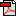 АНАЛИЗ СХЕМ ПОДКЛЮЧЕНИЯ БЕСПРОВОДНЫХ СЕТЕЙ ПЕРЕДАЧИ ДАННЫХ
Стреналюк Ю.В., Маржина Р.А.
Информационные технологии. Радиоэлектроника. Телекоммуникации. 2016. № 6-2. С. 261-265.АНАЛИЗ СХЕМ ПОДКЛЮЧЕНИЯ БЕСПРОВОДНЫХ СЕТЕЙ ПЕРЕДАЧИ ДАННЫХ
Стреналюк Ю.В., Маржина Р.А.
Информационные технологии. Радиоэлектроника. Телекоммуникации. 2016. № 6-2. С. 261-265.АНАЛИЗ СХЕМ ПОДКЛЮЧЕНИЯ БЕСПРОВОДНЫХ СЕТЕЙ ПЕРЕДАЧИ ДАННЫХ
Стреналюк Ю.В., Маржина Р.А.
Информационные технологии. Радиоэлектроника. Телекоммуникации. 2016. № 6-2. С. 261-265.09
ТИПОВАЯ ФОРМАЛИЗОВАННАЯ ПОСТАНОВКА ЗАДАЧИ ИССЛЕДОВАНИЯ В ДИССЕРТАЦИОННОЙ РАБОТЕ
Стреналюк Ю.В.
Информационно-технологический вестник. 2016. Т. 07. № 1. С. 83-91.ТИПОВАЯ ФОРМАЛИЗОВАННАЯ ПОСТАНОВКА ЗАДАЧИ ИССЛЕДОВАНИЯ В ДИССЕРТАЦИОННОЙ РАБОТЕ
Стреналюк Ю.В.
Информационно-технологический вестник. 2016. Т. 07. № 1. С. 83-91.ТИПОВАЯ ФОРМАЛИЗОВАННАЯ ПОСТАНОВКА ЗАДАЧИ ИССЛЕДОВАНИЯ В ДИССЕРТАЦИОННОЙ РАБОТЕ
Стреналюк Ю.В.
Информационно-технологический вестник. 2016. Т. 07. № 1. С. 83-91.010
ИНФОРМАЦИОННЫЕ ТЕХНОЛОГИИ И УПРАВЛЯЮЩИЕ СИСТЕМЫ
Артюшенко В.М., Аббасова Т.С., Стреналюк Ю.В., Привалов В.И., Воловач В.И., Шевченко Е.П., Зимин В.М., Харламова Е.С., Аббасов А.Э., Кучеров Б.А.
Монография / Под научной редакцией В.М. Артюшенко. Королев, 2015.ИНФОРМАЦИОННЫЕ ТЕХНОЛОГИИ И УПРАВЛЯЮЩИЕ СИСТЕМЫ
Артюшенко В.М., Аббасова Т.С., Стреналюк Ю.В., Привалов В.И., Воловач В.И., Шевченко Е.П., Зимин В.М., Харламова Е.С., Аббасов А.Э., Кучеров Б.А.
Монография / Под научной редакцией В.М. Артюшенко. Королев, 2015.ИНФОРМАЦИОННЫЕ ТЕХНОЛОГИИ И УПРАВЛЯЮЩИЕ СИСТЕМЫ
Артюшенко В.М., Аббасова Т.С., Стреналюк Ю.В., Привалов В.И., Воловач В.И., Шевченко Е.П., Зимин В.М., Харламова Е.С., Аббасов А.Э., Кучеров Б.А.
Монография / Под научной редакцией В.М. Артюшенко. Королев, 2015.8011
ЭНЕРГЕТИЧЕСКАЯ ОПТИМИЗАЦИЯ ВОЗОБНОВЛЯЕМЫХ ИСТОЧНИКОВ ЭНЕРГИИ
Артюшенко В.М., Стреналюк Ю.В., Аббасова Т.С., Логачева Н.В., Сидорова Н.П., Теодорович Н.Н., Артюшенко В.М.
отчет о НИР (Технологический университет)ЭНЕРГЕТИЧЕСКАЯ ОПТИМИЗАЦИЯ ВОЗОБНОВЛЯЕМЫХ ИСТОЧНИКОВ ЭНЕРГИИ
Артюшенко В.М., Стреналюк Ю.В., Аббасова Т.С., Логачева Н.В., Сидорова Н.П., Теодорович Н.Н., Артюшенко В.М.
отчет о НИР (Технологический университет)ЭНЕРГЕТИЧЕСКАЯ ОПТИМИЗАЦИЯ ВОЗОБНОВЛЯЕМЫХ ИСТОЧНИКОВ ЭНЕРГИИ
Артюшенко В.М., Стреналюк Ю.В., Аббасова Т.С., Логачева Н.В., Сидорова Н.П., Теодорович Н.Н., Артюшенко В.М.
отчет о НИР (Технологический университет)012
МЕТОДОЛОГИЯ ИСПЫТАНИЙ ПРОДУКЦИИ ПО СТАТИСТИЧЕСКИМ КРИТЕРИЯМ
Исаев В.Г., Строителев В.Н., Антипова Т.Н., Асташева Н.П., Копылов О.А., Щурин К.В., Привалов В.И., Воейко О.А., Асташева Н.П., Костылев А.Г., Озерский М.Д., Жидкова Е.А., Власова В.И., Аббасова Т.С., Стреналюк Ю.В., Сидорова Н.П., Логачева Н.В.
отчет о НИР (Технологический университет)МЕТОДОЛОГИЯ ИСПЫТАНИЙ ПРОДУКЦИИ ПО СТАТИСТИЧЕСКИМ КРИТЕРИЯМ
Исаев В.Г., Строителев В.Н., Антипова Т.Н., Асташева Н.П., Копылов О.А., Щурин К.В., Привалов В.И., Воейко О.А., Асташева Н.П., Костылев А.Г., Озерский М.Д., Жидкова Е.А., Власова В.И., Аббасова Т.С., Стреналюк Ю.В., Сидорова Н.П., Логачева Н.В.
отчет о НИР (Технологический университет)МЕТОДОЛОГИЯ ИСПЫТАНИЙ ПРОДУКЦИИ ПО СТАТИСТИЧЕСКИМ КРИТЕРИЯМ
Исаев В.Г., Строителев В.Н., Антипова Т.Н., Асташева Н.П., Копылов О.А., Щурин К.В., Привалов В.И., Воейко О.А., Асташева Н.П., Костылев А.Г., Озерский М.Д., Жидкова Е.А., Власова В.И., Аббасова Т.С., Стреналюк Ю.В., Сидорова Н.П., Логачева Н.В.
отчет о НИР (Технологический университет)013
ОПЫТ РЕАЛИЗАЦИИ СОВРЕМЕННЫХ СЕТЕВЫХ ТЕХНОЛОГИЙ НА ПРЕДПРИЯТИЯХ ГОРОДА КОРОЛЕВ СИЛАМИ ПРЕПОДАВАТЕЛЕЙ И СТУДЕНТОВ КИУЭС-ФТА-МГОТУ
Стреналюк Ю.В.
В сборнике: СОВРЕМЕННЫЕ ИНФОРМАЦИОННЫЕ ТЕХНОЛОГИИ Сборник трудов по материалам межвузовской научно-технической конференции. МГОТУ ; под науч. ред. В.М. Артюшенко. 2015. С. 13-22.ОПЫТ РЕАЛИЗАЦИИ СОВРЕМЕННЫХ СЕТЕВЫХ ТЕХНОЛОГИЙ НА ПРЕДПРИЯТИЯХ ГОРОДА КОРОЛЕВ СИЛАМИ ПРЕПОДАВАТЕЛЕЙ И СТУДЕНТОВ КИУЭС-ФТА-МГОТУ
Стреналюк Ю.В.
В сборнике: СОВРЕМЕННЫЕ ИНФОРМАЦИОННЫЕ ТЕХНОЛОГИИ Сборник трудов по материалам межвузовской научно-технической конференции. МГОТУ ; под науч. ред. В.М. Артюшенко. 2015. С. 13-22.ОПЫТ РЕАЛИЗАЦИИ СОВРЕМЕННЫХ СЕТЕВЫХ ТЕХНОЛОГИЙ НА ПРЕДПРИЯТИЯХ ГОРОДА КОРОЛЕВ СИЛАМИ ПРЕПОДАВАТЕЛЕЙ И СТУДЕНТОВ КИУЭС-ФТА-МГОТУ
Стреналюк Ю.В.
В сборнике: СОВРЕМЕННЫЕ ИНФОРМАЦИОННЫЕ ТЕХНОЛОГИИ Сборник трудов по материалам межвузовской научно-технической конференции. МГОТУ ; под науч. ред. В.М. Артюшенко. 2015. С. 13-22.114
АНАЛИЗ КАБЕЛЯ КАТЕГОРИИ 7
Маржина Р.А., Стреналюк Ю.В.
В сборнике: СОВРЕМЕННЫЕ ИНФОРМАЦИОННЫЕ ТЕХНОЛОГИИ Сборник трудов по материалам межвузовской научно-технической конференции. МГОТУ ; под науч. ред. В.М. Артюшенко. 2015. С. 151-154.АНАЛИЗ КАБЕЛЯ КАТЕГОРИИ 7
Маржина Р.А., Стреналюк Ю.В.
В сборнике: СОВРЕМЕННЫЕ ИНФОРМАЦИОННЫЕ ТЕХНОЛОГИИ Сборник трудов по материалам межвузовской научно-технической конференции. МГОТУ ; под науч. ред. В.М. Артюшенко. 2015. С. 151-154.АНАЛИЗ КАБЕЛЯ КАТЕГОРИИ 7
Маржина Р.А., Стреналюк Ю.В.
В сборнике: СОВРЕМЕННЫЕ ИНФОРМАЦИОННЫЕ ТЕХНОЛОГИИ Сборник трудов по материалам межвузовской научно-технической конференции. МГОТУ ; под науч. ред. В.М. Артюшенко. 2015. С. 151-154.115
СИСТЕМНЫЙ АНАЛИЗ В ОБЛАСТИ УПРАВЛЕНИЯ И ОБРАБОТКИ ИНФОРМАЦИИ
Артюшенко В.М., Аббасова Т.С., Стреналюк Ю.В., Васильев Н.А., Белюченко И.М., Самаров К.Л., Зиновьев В.Н., Посеренин С.П., Вокин Г.Г., Мороз А.П., Шайдуров В.С., Шаврин С.С.
Монография / Научный редактор В.М. Артюшенко. Королев, 2015.СИСТЕМНЫЙ АНАЛИЗ В ОБЛАСТИ УПРАВЛЕНИЯ И ОБРАБОТКИ ИНФОРМАЦИИ
Артюшенко В.М., Аббасова Т.С., Стреналюк Ю.В., Васильев Н.А., Белюченко И.М., Самаров К.Л., Зиновьев В.Н., Посеренин С.П., Вокин Г.Г., Мороз А.П., Шайдуров В.С., Шаврин С.С.
Монография / Научный редактор В.М. Артюшенко. Королев, 2015.СИСТЕМНЫЙ АНАЛИЗ В ОБЛАСТИ УПРАВЛЕНИЯ И ОБРАБОТКИ ИНФОРМАЦИИ
Артюшенко В.М., Аббасова Т.С., Стреналюк Ю.В., Васильев Н.А., Белюченко И.М., Самаров К.Л., Зиновьев В.Н., Посеренин С.П., Вокин Г.Г., Мороз А.П., Шайдуров В.С., Шаврин С.С.
Монография / Научный редактор В.М. Артюшенко. Королев, 2015.7316
ОБЛАЧНЫЕ ТЕХНОЛОГИИ В БАНКОВСКИХ ИНФОРМАЦИОННЫХ СИСТЕМАХ
Стреналюк Ю.В.
В сборнике: СОВРЕМЕННЫЕ ИНФОРМАЦИОННЫЕ ТЕХНОЛОГИИ Сборник трудов по материалам межвузовской научно-технической конференции. МГОТУ ; под науч. ред. В.М. Артюшенко. 2015. С. 23-32.ОБЛАЧНЫЕ ТЕХНОЛОГИИ В БАНКОВСКИХ ИНФОРМАЦИОННЫХ СИСТЕМАХ
Стреналюк Ю.В.
В сборнике: СОВРЕМЕННЫЕ ИНФОРМАЦИОННЫЕ ТЕХНОЛОГИИ Сборник трудов по материалам межвузовской научно-технической конференции. МГОТУ ; под науч. ред. В.М. Артюшенко. 2015. С. 23-32.ОБЛАЧНЫЕ ТЕХНОЛОГИИ В БАНКОВСКИХ ИНФОРМАЦИОННЫХ СИСТЕМАХ
Стреналюк Ю.В.
В сборнике: СОВРЕМЕННЫЕ ИНФОРМАЦИОННЫЕ ТЕХНОЛОГИИ Сборник трудов по материалам межвузовской научно-технической конференции. МГОТУ ; под науч. ред. В.М. Артюшенко. 2015. С. 23-32.117
ОБЛАЧНЫЕ ТЕХНОЛОГИИ В ИСПОЛЬЗОВАНИИ КОРПОРАТИВНОЙ ПОЧТЫ
Стреналюк Ю.В., Маржина Р.А.
В сборнике: СОВРЕМЕННЫЕ ИНФОРМАЦИОННЫЕ ТЕХНОЛОГИИ Сборник трудов по материалам межвузовской научно-технической конференции. МГОТУ ; под науч. ред. В.М. Артюшенко. 2015. С. 33-40.ОБЛАЧНЫЕ ТЕХНОЛОГИИ В ИСПОЛЬЗОВАНИИ КОРПОРАТИВНОЙ ПОЧТЫ
Стреналюк Ю.В., Маржина Р.А.
В сборнике: СОВРЕМЕННЫЕ ИНФОРМАЦИОННЫЕ ТЕХНОЛОГИИ Сборник трудов по материалам межвузовской научно-технической конференции. МГОТУ ; под науч. ред. В.М. Артюшенко. 2015. С. 33-40.ОБЛАЧНЫЕ ТЕХНОЛОГИИ В ИСПОЛЬЗОВАНИИ КОРПОРАТИВНОЙ ПОЧТЫ
Стреналюк Ю.В., Маржина Р.А.
В сборнике: СОВРЕМЕННЫЕ ИНФОРМАЦИОННЫЕ ТЕХНОЛОГИИ Сборник трудов по материалам межвузовской научно-технической конференции. МГОТУ ; под науч. ред. В.М. Артюшенко. 2015. С. 33-40.118
ОБРАЗОВАНИЕ В "ОБЛАКАХ"
Стреналюк Ю.В., Артюшенко В.М., Власов В.П.
В сборнике: Инновационные технологии в современном образовании сборник трудов по материалам II Международной научно-практической интернет-конференции. 2015. С. 360-367.ОБРАЗОВАНИЕ В "ОБЛАКАХ"
Стреналюк Ю.В., Артюшенко В.М., Власов В.П.
В сборнике: Инновационные технологии в современном образовании сборник трудов по материалам II Международной научно-практической интернет-конференции. 2015. С. 360-367.ОБРАЗОВАНИЕ В "ОБЛАКАХ"
Стреналюк Ю.В., Артюшенко В.М., Власов В.П.
В сборнике: Инновационные технологии в современном образовании сборник трудов по материалам II Международной научно-практической интернет-конференции. 2015. С. 360-367.719
СИСТЕМА ИНФОРМАЦИОННОГО СОПРОВОЖДЕНИЯ ИЗДЕЛИЙ НА ЭТАПЕ ПРОВЕДЕНИЯ ОПЫТНО КОНСТРУКТОРСКИХ РАБОТ
Ступнев В.Ю., Стреналюк Ю.В.
В сборнике: ИННОВАЦИОННЫЕ АСПЕКТЫ СОЦИАЛЬНО-ЭКОНОМИЧЕСКОГО РАЗВИТИЯ РЕГИОНАСборник статей по материалам участников VI Ежегодная научная конференция аспирантов МГОТУ. 2015. С. 367-374.СИСТЕМА ИНФОРМАЦИОННОГО СОПРОВОЖДЕНИЯ ИЗДЕЛИЙ НА ЭТАПЕ ПРОВЕДЕНИЯ ОПЫТНО КОНСТРУКТОРСКИХ РАБОТ
Ступнев В.Ю., Стреналюк Ю.В.
В сборнике: ИННОВАЦИОННЫЕ АСПЕКТЫ СОЦИАЛЬНО-ЭКОНОМИЧЕСКОГО РАЗВИТИЯ РЕГИОНАСборник статей по материалам участников VI Ежегодная научная конференция аспирантов МГОТУ. 2015. С. 367-374.СИСТЕМА ИНФОРМАЦИОННОГО СОПРОВОЖДЕНИЯ ИЗДЕЛИЙ НА ЭТАПЕ ПРОВЕДЕНИЯ ОПЫТНО КОНСТРУКТОРСКИХ РАБОТ
Ступнев В.Ю., Стреналюк Ю.В.
В сборнике: ИННОВАЦИОННЫЕ АСПЕКТЫ СОЦИАЛЬНО-ЭКОНОМИЧЕСКОГО РАЗВИТИЯ РЕГИОНАСборник статей по материалам участников VI Ежегодная научная конференция аспирантов МГОТУ. 2015. С. 367-374.020
АНАЛИЗ МЕТОДОВ И АЛГОРИТМОВ ИНФОРМАЦИОННО-СЕМАНТИЧЕСКОГО ПОИСКА
Власов В.П., Стреналюк Ю.В.
В сборнике: ИННОВАЦИОННЫЕ АСПЕКТЫ СОЦИАЛЬНО-ЭКОНОМИЧЕСКОГО РАЗВИТИЯ РЕГИОНАСборник статей по материалам участников VI Ежегодная научная конференция аспирантов МГОТУ. 2015. С. 94-99.АНАЛИЗ МЕТОДОВ И АЛГОРИТМОВ ИНФОРМАЦИОННО-СЕМАНТИЧЕСКОГО ПОИСКА
Власов В.П., Стреналюк Ю.В.
В сборнике: ИННОВАЦИОННЫЕ АСПЕКТЫ СОЦИАЛЬНО-ЭКОНОМИЧЕСКОГО РАЗВИТИЯ РЕГИОНАСборник статей по материалам участников VI Ежегодная научная конференция аспирантов МГОТУ. 2015. С. 94-99.АНАЛИЗ МЕТОДОВ И АЛГОРИТМОВ ИНФОРМАЦИОННО-СЕМАНТИЧЕСКОГО ПОИСКА
Власов В.П., Стреналюк Ю.В.
В сборнике: ИННОВАЦИОННЫЕ АСПЕКТЫ СОЦИАЛЬНО-ЭКОНОМИЧЕСКОГО РАЗВИТИЯ РЕГИОНАСборник статей по материалам участников VI Ежегодная научная конференция аспирантов МГОТУ. 2015. С. 94-99.021

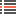 ОБЛАЧНЫЕ ТЕХНОЛОГИИ В ИСПОЛЬЗОВАНИИ КОРПОРАТИВНОЙ ПОЧТЫ
Стреналюк Ю.В., Маржина Р.А.
Современные информационные технологии. 2015. Т. 190. С. 190.ОБЛАЧНЫЕ ТЕХНОЛОГИИ В ИСПОЛЬЗОВАНИИ КОРПОРАТИВНОЙ ПОЧТЫ
Стреналюк Ю.В., Маржина Р.А.
Современные информационные технологии. 2015. Т. 190. С. 190.ОБЛАЧНЫЕ ТЕХНОЛОГИИ В ИСПОЛЬЗОВАНИИ КОРПОРАТИВНОЙ ПОЧТЫ
Стреналюк Ю.В., Маржина Р.А.
Современные информационные технологии. 2015. Т. 190. С. 190.122
ПОСТАНОВКА И ПОДХОДЫ К РЕШЕНИЮ ЗАДАЧИ ОБОСНОВАНИЯ НАПРАВЛЕНИЙ РАЗВИТИЯ ИНФОРМАЦИОННЫХ СИСТЕМ ОДНОКРАТНОГО ДЕЙСТВИЯ В ФОРМЕ ДВУХЭТАПНОЙ ЗАДАЧИ СТОХАСТИЧЕСКОГО ПРОГРАММИРОВАНИЯ
Стреналюк Ю.В.
Информационно-технологический вестник. 2015. Т. 04. № 2. С. 123-127.ПОСТАНОВКА И ПОДХОДЫ К РЕШЕНИЮ ЗАДАЧИ ОБОСНОВАНИЯ НАПРАВЛЕНИЙ РАЗВИТИЯ ИНФОРМАЦИОННЫХ СИСТЕМ ОДНОКРАТНОГО ДЕЙСТВИЯ В ФОРМЕ ДВУХЭТАПНОЙ ЗАДАЧИ СТОХАСТИЧЕСКОГО ПРОГРАММИРОВАНИЯ
Стреналюк Ю.В.
Информационно-технологический вестник. 2015. Т. 04. № 2. С. 123-127.ПОСТАНОВКА И ПОДХОДЫ К РЕШЕНИЮ ЗАДАЧИ ОБОСНОВАНИЯ НАПРАВЛЕНИЙ РАЗВИТИЯ ИНФОРМАЦИОННЫХ СИСТЕМ ОДНОКРАТНОГО ДЕЙСТВИЯ В ФОРМЕ ДВУХЭТАПНОЙ ЗАДАЧИ СТОХАСТИЧЕСКОГО ПРОГРАММИРОВАНИЯ
Стреналюк Ю.В.
Информационно-технологический вестник. 2015. Т. 04. № 2. С. 123-127.423
ПЕРСПЕКТИВА РАЗВИТИЯ СРЕДЫ ПЕРЕДАЧИ ДАННЫХ ЛОКАЛЬНЫХ СЕТЕЙ - КАБЕЛИ КАТЕГОРИИ 7 (7А)
Стреналюк Ю.В., Маржина Р.А.
Информационно-технологический вестник. 2015. Т. 06. № 4. С. 81-88.ПЕРСПЕКТИВА РАЗВИТИЯ СРЕДЫ ПЕРЕДАЧИ ДАННЫХ ЛОКАЛЬНЫХ СЕТЕЙ - КАБЕЛИ КАТЕГОРИИ 7 (7А)
Стреналюк Ю.В., Маржина Р.А.
Информационно-технологический вестник. 2015. Т. 06. № 4. С. 81-88.ПЕРСПЕКТИВА РАЗВИТИЯ СРЕДЫ ПЕРЕДАЧИ ДАННЫХ ЛОКАЛЬНЫХ СЕТЕЙ - КАБЕЛИ КАТЕГОРИИ 7 (7А)
Стреналюк Ю.В., Маржина Р.А.
Информационно-технологический вестник. 2015. Т. 06. № 4. С. 81-88.024
СОВРЕМЕННЫЕ ИССЛЕДОВАНИЯ В ОБЛАСТИ ТЕОРЕТИЧЕСКИХ ОСНОВ ИНФОРМАТИКИ, СИСТЕМНОГО АНАЛИЗА, УПРАВЛЕНИЯ И ОБРАБОТКИ ИНФОРМАЦИИ
Артюшенко В.М., Аббасова Т.С., Стреналюк Ю.В., Васильев Н.А., Самаров К.Л., Белюченко И.М., Зиновьев В.Н., Вокин Г.Г., Ставровский М.Е., Посеренин С.П., Разумовский И.М., Фоминский В.Ю.
Рецензенты: Лохнин В.В., д.т.н., профессор; Соляной В.Н., с.н.с., доцент. Королев, 2014.СОВРЕМЕННЫЕ ИССЛЕДОВАНИЯ В ОБЛАСТИ ТЕОРЕТИЧЕСКИХ ОСНОВ ИНФОРМАТИКИ, СИСТЕМНОГО АНАЛИЗА, УПРАВЛЕНИЯ И ОБРАБОТКИ ИНФОРМАЦИИ
Артюшенко В.М., Аббасова Т.С., Стреналюк Ю.В., Васильев Н.А., Самаров К.Л., Белюченко И.М., Зиновьев В.Н., Вокин Г.Г., Ставровский М.Е., Посеренин С.П., Разумовский И.М., Фоминский В.Ю.
Рецензенты: Лохнин В.В., д.т.н., профессор; Соляной В.Н., с.н.с., доцент. Королев, 2014.СОВРЕМЕННЫЕ ИССЛЕДОВАНИЯ В ОБЛАСТИ ТЕОРЕТИЧЕСКИХ ОСНОВ ИНФОРМАТИКИ, СИСТЕМНОГО АНАЛИЗА, УПРАВЛЕНИЯ И ОБРАБОТКИ ИНФОРМАЦИИ
Артюшенко В.М., Аббасова Т.С., Стреналюк Ю.В., Васильев Н.А., Самаров К.Л., Белюченко И.М., Зиновьев В.Н., Вокин Г.Г., Ставровский М.Е., Посеренин С.П., Разумовский И.М., Фоминский В.Ю.
Рецензенты: Лохнин В.В., д.т.н., профессор; Соляной В.Н., с.н.с., доцент. Королев, 2014.6425
ОБЕСПЕЧЕНИЕ ЭФФЕКТИВНОГО ФУНКЦИОНИРОВАНИЯ СИСТЕМ УПРАВЛЕНИЯ КАБЕЛЬНОЙ ИНФРАСТРУКТУРОЙ
Аббасова Т.С., Стреналюк Ю.В., Васильев Н.А.
В сборнике: ИССЛЕДОВАНИЯ В ОБЛАСТИ ТЕОРЕТИЧЕСКИХ ОСНОВ ИНФОРМАТИКИ И СИСТЕМНОГО АНАЛИЗА Под научной редакцией д. т. н., проф. В.М. Артюшенко. Королев, 2014. С. 5-24.ОБЕСПЕЧЕНИЕ ЭФФЕКТИВНОГО ФУНКЦИОНИРОВАНИЯ СИСТЕМ УПРАВЛЕНИЯ КАБЕЛЬНОЙ ИНФРАСТРУКТУРОЙ
Аббасова Т.С., Стреналюк Ю.В., Васильев Н.А.
В сборнике: ИССЛЕДОВАНИЯ В ОБЛАСТИ ТЕОРЕТИЧЕСКИХ ОСНОВ ИНФОРМАТИКИ И СИСТЕМНОГО АНАЛИЗА Под научной редакцией д. т. н., проф. В.М. Артюшенко. Королев, 2014. С. 5-24.ОБЕСПЕЧЕНИЕ ЭФФЕКТИВНОГО ФУНКЦИОНИРОВАНИЯ СИСТЕМ УПРАВЛЕНИЯ КАБЕЛЬНОЙ ИНФРАСТРУКТУРОЙ
Аббасова Т.С., Стреналюк Ю.В., Васильев Н.А.
В сборнике: ИССЛЕДОВАНИЯ В ОБЛАСТИ ТЕОРЕТИЧЕСКИХ ОСНОВ ИНФОРМАТИКИ И СИСТЕМНОГО АНАЛИЗА Под научной редакцией д. т. н., проф. В.М. Артюшенко. Королев, 2014. С. 5-24.1226
АЛГОРИТМ ЦИФРОВОЙ ФИЛЬТРАЦИИ КАЛМАНА-БЬЮСИ ДЛЯ СЛУЧАЯ НЕГАУССОВСКИХ ПОМЕХ
Самаров К.Л., Артюшенко В.М., Стреналюк Ю.В.
В сборнике: ИССЛЕДОВАНИЯ В ОБЛАСТИ ТЕОРЕТИЧЕСКИХ ОСНОВ ИНФОРМАТИКИ И СИСТЕМНОГО АНАЛИЗА Под научной редакцией д. т. н., проф. В.М. Артюшенко. Королев, 2014. С. 59-76.АЛГОРИТМ ЦИФРОВОЙ ФИЛЬТРАЦИИ КАЛМАНА-БЬЮСИ ДЛЯ СЛУЧАЯ НЕГАУССОВСКИХ ПОМЕХ
Самаров К.Л., Артюшенко В.М., Стреналюк Ю.В.
В сборнике: ИССЛЕДОВАНИЯ В ОБЛАСТИ ТЕОРЕТИЧЕСКИХ ОСНОВ ИНФОРМАТИКИ И СИСТЕМНОГО АНАЛИЗА Под научной редакцией д. т. н., проф. В.М. Артюшенко. Королев, 2014. С. 59-76.АЛГОРИТМ ЦИФРОВОЙ ФИЛЬТРАЦИИ КАЛМАНА-БЬЮСИ ДЛЯ СЛУЧАЯ НЕГАУССОВСКИХ ПОМЕХ
Самаров К.Л., Артюшенко В.М., Стреналюк Ю.В.
В сборнике: ИССЛЕДОВАНИЯ В ОБЛАСТИ ТЕОРЕТИЧЕСКИХ ОСНОВ ИНФОРМАТИКИ И СИСТЕМНОГО АНАЛИЗА Под научной редакцией д. т. н., проф. В.М. Артюшенко. Королев, 2014. С. 59-76.127
РЕАЛИЗАЦИЯ МЕТОДА ИЗМЕРЕНИЯ КОМПЕТЕНЦИЙ ПРИ ТЕСТИРОВАНИИ СТУДЕНТОВ
Стреналюк Ю.В., Самаров К.Л., Васильев Н.А.
В сборнике: ИССЛЕДОВАНИЯ В ОБЛАСТИ ТЕОРЕТИЧЕСКИХ ОСНОВ ИНФОРМАТИКИ И СИСТЕМНОГО АНАЛИЗА Под научной редакцией д. т. н., проф. В.М. Артюшенко. Королев, 2014. С. 76-93.РЕАЛИЗАЦИЯ МЕТОДА ИЗМЕРЕНИЯ КОМПЕТЕНЦИЙ ПРИ ТЕСТИРОВАНИИ СТУДЕНТОВ
Стреналюк Ю.В., Самаров К.Л., Васильев Н.А.
В сборнике: ИССЛЕДОВАНИЯ В ОБЛАСТИ ТЕОРЕТИЧЕСКИХ ОСНОВ ИНФОРМАТИКИ И СИСТЕМНОГО АНАЛИЗА Под научной редакцией д. т. н., проф. В.М. Артюшенко. Королев, 2014. С. 76-93.РЕАЛИЗАЦИЯ МЕТОДА ИЗМЕРЕНИЯ КОМПЕТЕНЦИЙ ПРИ ТЕСТИРОВАНИИ СТУДЕНТОВ
Стреналюк Ю.В., Самаров К.Л., Васильев Н.А.
В сборнике: ИССЛЕДОВАНИЯ В ОБЛАСТИ ТЕОРЕТИЧЕСКИХ ОСНОВ ИНФОРМАТИКИ И СИСТЕМНОГО АНАЛИЗА Под научной редакцией д. т. н., проф. В.М. Артюшенко. Королев, 2014. С. 76-93.828
АНАЛИЗ ЭЛЕКТРОМАГНИТНОЙ СОВМЕСТИМОСТИ ИЗЛУЧАЮЩИХ РАДИОСИСТЕМ МАЛОГО РАДИУСА ДЕЙСТВИЯ В СИСТЕМАХ СБОРА ТЕЛЕМЕТРИЧЕСКОЙ ИНФОРМАЦИИ
Белюченко И.М., Зиновьев В.Н., Стреналюк Ю.В., Самаров К.Л.
Двойные технологии. 2014. № 4 (69). С. 6-9.АНАЛИЗ ЭЛЕКТРОМАГНИТНОЙ СОВМЕСТИМОСТИ ИЗЛУЧАЮЩИХ РАДИОСИСТЕМ МАЛОГО РАДИУСА ДЕЙСТВИЯ В СИСТЕМАХ СБОРА ТЕЛЕМЕТРИЧЕСКОЙ ИНФОРМАЦИИ
Белюченко И.М., Зиновьев В.Н., Стреналюк Ю.В., Самаров К.Л.
Двойные технологии. 2014. № 4 (69). С. 6-9.АНАЛИЗ ЭЛЕКТРОМАГНИТНОЙ СОВМЕСТИМОСТИ ИЗЛУЧАЮЩИХ РАДИОСИСТЕМ МАЛОГО РАДИУСА ДЕЙСТВИЯ В СИСТЕМАХ СБОРА ТЕЛЕМЕТРИЧЕСКОЙ ИНФОРМАЦИИ
Белюченко И.М., Зиновьев В.Н., Стреналюк Ю.В., Самаров К.Л.
Двойные технологии. 2014. № 4 (69). С. 6-9.829
ОБЛАЧНЫЕ ВЫЧИСЛЕНИЯ В ВУЗЕ
Стреналюк Ю.В., Артюшенко В.М., Федотова Е.Д.
Информационно-технологический вестник. 2014. Т. 02. № 2. С. 107-124.ОБЛАЧНЫЕ ВЫЧИСЛЕНИЯ В ВУЗЕ
Стреналюк Ю.В., Артюшенко В.М., Федотова Е.Д.
Информационно-технологический вестник. 2014. Т. 02. № 2. С. 107-124.ОБЛАЧНЫЕ ВЫЧИСЛЕНИЯ В ВУЗЕ
Стреналюк Ю.В., Артюшенко В.М., Федотова Е.Д.
Информационно-технологический вестник. 2014. Т. 02. № 2. С. 107-124.630
ЛОКАЛЬНЫЕ ВЫЧИСЛИТЕЛЬНЫЕ СЕТИ
Стреналюк Ю.В.
Королёв, 2013.ЛОКАЛЬНЫЕ ВЫЧИСЛИТЕЛЬНЫЕ СЕТИ
Стреналюк Ю.В.
Королёв, 2013.ЛОКАЛЬНЫЕ ВЫЧИСЛИТЕЛЬНЫЕ СЕТИ
Стреналюк Ю.В.
Королёв, 2013.031
АРХИТЕКТУРА ПК
Стреналюк Ю.В.
Королев, 2013.АРХИТЕКТУРА ПК
Стреналюк Ю.В.
Королев, 2013.АРХИТЕКТУРА ПК
Стреналюк Ю.В.
Королев, 2013.032
ВЫЧИСЛИТЕЛЬНЫЕ СИСТЕМЫ, СЕТИ И ТЕЛЕКОММУНИКАЦИИ
Стреналюк Ю.В.
Королев, 2013. Том Часть I Вычислительные системыВЫЧИСЛИТЕЛЬНЫЕ СИСТЕМЫ, СЕТИ И ТЕЛЕКОММУНИКАЦИИ
Стреналюк Ю.В.
Королев, 2013. Том Часть I Вычислительные системыВЫЧИСЛИТЕЛЬНЫЕ СИСТЕМЫ, СЕТИ И ТЕЛЕКОММУНИКАЦИИ
Стреналюк Ю.В.
Королев, 2013. Том Часть I Вычислительные системы033
ОРГАНИЗАЦИЯ НАУЧНОГО ПОИСКА В МИРОВЫХ WEB-РЕСУРСАХ
Стреналюк Ю.В.
Короолев, 2013.ОРГАНИЗАЦИЯ НАУЧНОГО ПОИСКА В МИРОВЫХ WEB-РЕСУРСАХ
Стреналюк Ю.В.
Короолев, 2013.ОРГАНИЗАЦИЯ НАУЧНОГО ПОИСКА В МИРОВЫХ WEB-РЕСУРСАХ
Стреналюк Ю.В.
Короолев, 2013.234
ПЕРСПЕКТИВНЫЕ НАПРАВЛЕНИЯ РАЗВИТИЯ ИНФОРМАЦИОННЫХ СЕТЕЙ. ПРОВОДНЫЕ СЕТИ СВЯЗИ СЛЕДУЮЩЕГО ПОКОЛЕНИЯ NGN
Стреналюк Ю.В.
Королев, 2013.ПЕРСПЕКТИВНЫЕ НАПРАВЛЕНИЯ РАЗВИТИЯ ИНФОРМАЦИОННЫХ СЕТЕЙ. ПРОВОДНЫЕ СЕТИ СВЯЗИ СЛЕДУЮЩЕГО ПОКОЛЕНИЯ NGN
Стреналюк Ю.В.
Королев, 2013.ПЕРСПЕКТИВНЫЕ НАПРАВЛЕНИЯ РАЗВИТИЯ ИНФОРМАЦИОННЫХ СЕТЕЙ. ПРОВОДНЫЕ СЕТИ СВЯЗИ СЛЕДУЮЩЕГО ПОКОЛЕНИЯ NGN
Стреналюк Ю.В.
Королев, 2013.335
ТЕОРИЯ ИНФОРМАЦИОННЫХ СЕТЕЙ
Стреналюк Ю.В.
Королев, 2013.ТЕОРИЯ ИНФОРМАЦИОННЫХ СЕТЕЙ
Стреналюк Ю.В.
Королев, 2013.ТЕОРИЯ ИНФОРМАЦИОННЫХ СЕТЕЙ
Стреналюк Ю.В.
Королев, 2013.236
ТЕОРИЯ ИНФОРМАЦИИ
Стреналюк Ю.В.
Королев, 2013.ТЕОРИЯ ИНФОРМАЦИИ
Стреналюк Ю.В.
Королев, 2013.ТЕОРИЯ ИНФОРМАЦИИ
Стреналюк Ю.В.
Королев, 2013.037
ОРГАНИЗАЦИЯ НАУЧНОГО ПОИСКА В МИРОВЫХ WEB-РЕСУРСАХ
Стреналюк Ю.В.
Королев, 2012.ОРГАНИЗАЦИЯ НАУЧНОГО ПОИСКА В МИРОВЫХ WEB-РЕСУРСАХ
Стреналюк Ю.В.
Королев, 2012.ОРГАНИЗАЦИЯ НАУЧНОГО ПОИСКА В МИРОВЫХ WEB-РЕСУРСАХ
Стреналюк Ю.В.
Королев, 2012.038
МЕТОДЫ АНАЛИЗА ПРОПУСКНОЙ СПОСОБНОСТИ ИНФОРМАЦИОННЫХ СЕТЕЙ
Стреналюк Ю.В.
Королев, 2012.МЕТОДЫ АНАЛИЗА ПРОПУСКНОЙ СПОСОБНОСТИ ИНФОРМАЦИОННЫХ СЕТЕЙ
Стреналюк Ю.В.
Королев, 2012.МЕТОДЫ АНАЛИЗА ПРОПУСКНОЙ СПОСОБНОСТИ ИНФОРМАЦИОННЫХ СЕТЕЙ
Стреналюк Ю.В.
Королев, 2012.139
ПЕРСПЕКТИВНЫЕ НАПРАВЛЕНИЯ РАЗВИТИЯ ИНФОРМАЦИОННЫХ СЕТЕЙ. ПРОВОДНЫЕ СЕТИ СВЯЗИ СЛЕДУЮЩЕГО ПОКОЛЕНИЯ NG
Стреналюк Ю.В.
Королев, 2012.ПЕРСПЕКТИВНЫЕ НАПРАВЛЕНИЯ РАЗВИТИЯ ИНФОРМАЦИОННЫХ СЕТЕЙ. ПРОВОДНЫЕ СЕТИ СВЯЗИ СЛЕДУЮЩЕГО ПОКОЛЕНИЯ NG
Стреналюк Ю.В.
Королев, 2012.ПЕРСПЕКТИВНЫЕ НАПРАВЛЕНИЯ РАЗВИТИЯ ИНФОРМАЦИОННЫХ СЕТЕЙ. ПРОВОДНЫЕ СЕТИ СВЯЗИ СЛЕДУЮЩЕГО ПОКОЛЕНИЯ NG
Стреналюк Ю.В.
Королев, 2012.040
ВЫЧИСЛИТЕЛЬНЫЕ СИСТЕМЫ, СЕТИ И ТЕЛЕКОММУНИКАЦИИ
Стреналюк Ю.В., Копылов О.А., Штрафина Е.Д.
Учебник для студентов высших учебных заведений / Королев, 2011. Том Часть 1 Вычислительные системы и ЭВМВЫЧИСЛИТЕЛЬНЫЕ СИСТЕМЫ, СЕТИ И ТЕЛЕКОММУНИКАЦИИ
Стреналюк Ю.В., Копылов О.А., Штрафина Е.Д.
Учебник для студентов высших учебных заведений / Королев, 2011. Том Часть 1 Вычислительные системы и ЭВМВЫЧИСЛИТЕЛЬНЫЕ СИСТЕМЫ, СЕТИ И ТЕЛЕКОММУНИКАЦИИ
Стреналюк Ю.В., Копылов О.А., Штрафина Е.Д.
Учебник для студентов высших учебных заведений / Королев, 2011. Том Часть 1 Вычислительные системы и ЭВМ441
ИНФОРМАЦИОННЫЕ СЕТИ И ТЕЛЕКОММУНИКАЦИИ
Стреналюк Ю.В.
Учебная программа и методические материалы для студентов очной формы обучения специальности 220201 «Прикладная информатика в экономике» / Королев, 2011.ИНФОРМАЦИОННЫЕ СЕТИ И ТЕЛЕКОММУНИКАЦИИ
Стреналюк Ю.В.
Учебная программа и методические материалы для студентов очной формы обучения специальности 220201 «Прикладная информатика в экономике» / Королев, 2011.ИНФОРМАЦИОННЫЕ СЕТИ И ТЕЛЕКОММУНИКАЦИИ
Стреналюк Ю.В.
Учебная программа и методические материалы для студентов очной формы обучения специальности 220201 «Прикладная информатика в экономике» / Королев, 2011.042
ОСНОВЫ ТЕОРИИ УПРАВЛЕНИЯ
Стреналюк Ю.В.
Королев, 2011.ОСНОВЫ ТЕОРИИ УПРАВЛЕНИЯ
Стреналюк Ю.В.
Королев, 2011.ОСНОВЫ ТЕОРИИ УПРАВЛЕНИЯ
Стреналюк Ю.В.
Королев, 2011.043
ВЫЧИСЛИТЕЛЬНЫЕ МАШИНЫ, СИСТЕМЫ И СЕТИ
Стреналюк Ю.В.
Учебная программа и методические материалы для студентов очной формы обучения специальности 220201 «Прикладная информатика в экономике» / Королев, 2011.ВЫЧИСЛИТЕЛЬНЫЕ МАШИНЫ, СИСТЕМЫ И СЕТИ
Стреналюк Ю.В.
Учебная программа и методические материалы для студентов очной формы обучения специальности 220201 «Прикладная информатика в экономике» / Королев, 2011.ВЫЧИСЛИТЕЛЬНЫЕ МАШИНЫ, СИСТЕМЫ И СЕТИ
Стреналюк Ю.В.
Учебная программа и методические материалы для студентов очной формы обучения специальности 220201 «Прикладная информатика в экономике» / Королев, 2011.044
ТЕХНОЛОГИИ ОБЛАЧНЫХ ВЫЧИСЛЕНИЙ
Стреналюк Ю.В.
Королев, 2011.ТЕХНОЛОГИИ ОБЛАЧНЫХ ВЫЧИСЛЕНИЙ
Стреналюк Ю.В.
Королев, 2011.ТЕХНОЛОГИИ ОБЛАЧНЫХ ВЫЧИСЛЕНИЙ
Стреналюк Ю.В.
Королев, 2011.045
ПРИКЛАДНАЯ ИНФОРМАТИКА
Стреналюк Ю.В.
Основная образовательная программа высшего профессионального образования: Методические рекомендации для студентов очной формы обучения (магистры) специальности 230700.68 / Королев, 2011.ПРИКЛАДНАЯ ИНФОРМАТИКА
Стреналюк Ю.В.
Основная образовательная программа высшего профессионального образования: Методические рекомендации для студентов очной формы обучения (магистры) специальности 230700.68 / Королев, 2011.ПРИКЛАДНАЯ ИНФОРМАТИКА
Стреналюк Ю.В.
Основная образовательная программа высшего профессионального образования: Методические рекомендации для студентов очной формы обучения (магистры) специальности 230700.68 / Королев, 2011.046
АРХИТЕКТУРА ПЕРСОНАЛЬНЫХ КОМПЬЮТЕРОВ
Стреналюк Ю.В.
Королев, 2010.АРХИТЕКТУРА ПЕРСОНАЛЬНЫХ КОМПЬЮТЕРОВ
Стреналюк Ю.В.
Королев, 2010.АРХИТЕКТУРА ПЕРСОНАЛЬНЫХ КОМПЬЮТЕРОВ
Стреналюк Ю.В.
Королев, 2010.047
СПОСОБ МАСКИРОВКИ КОСМИЧЕСКИХ ОБЪЕКТОВ
Гусев С.В., Евсеев И.В., Стреналюк Ю.В.
патент на изобретение RUS 2372578 17.06.2008СПОСОБ МАСКИРОВКИ КОСМИЧЕСКИХ ОБЪЕКТОВ
Гусев С.В., Евсеев И.В., Стреналюк Ю.В.
патент на изобретение RUS 2372578 17.06.2008СПОСОБ МАСКИРОВКИ КОСМИЧЕСКИХ ОБЪЕКТОВ
Гусев С.В., Евсеев И.В., Стреналюк Ю.В.
патент на изобретение RUS 2372578 17.06.2008048
СЕТИ ЭВМ
Министерство финансов Московской области, Государственное образовательное учреждение высшего профессионального образования Московской области Королёвский институт управления, экономики и социологии, Кафедра информационных технологий и управляющих систем. Ярославль, 2009.СЕТИ ЭВМ
Министерство финансов Московской области, Государственное образовательное учреждение высшего профессионального образования Московской области Королёвский институт управления, экономики и социологии, Кафедра информационных технологий и управляющих систем. Ярославль, 2009.СЕТИ ЭВМ
Министерство финансов Московской области, Государственное образовательное учреждение высшего профессионального образования Московской области Королёвский институт управления, экономики и социологии, Кафедра информационных технологий и управляющих систем. Ярославль, 2009.249
ВЫЧИСЛИТЕЛЬНЫЕ СИСТЕМЫ, СЕТИ И ТЕЛЕКОММУНИКАЦИИ
Стреналюк Ю.В.
Королев, 2009.ВЫЧИСЛИТЕЛЬНЫЕ СИСТЕМЫ, СЕТИ И ТЕЛЕКОММУНИКАЦИИ
Стреналюк Ю.В.
Королев, 2009.ВЫЧИСЛИТЕЛЬНЫЕ СИСТЕМЫ, СЕТИ И ТЕЛЕКОММУНИКАЦИИ
Стреналюк Ю.В.
Королев, 2009.050
СЕТИ КОРПОРАТИВНЫХ ИНФОРМАЦИОННЫХ СИСТЕМ
Стреналюк Ю.В.
Королев, 2009.СЕТИ КОРПОРАТИВНЫХ ИНФОРМАЦИОННЫХ СИСТЕМ
Стреналюк Ю.В.
Королев, 2009.СЕТИ КОРПОРАТИВНЫХ ИНФОРМАЦИОННЫХ СИСТЕМ
Стреналюк Ю.В.
Королев, 2009.251
СЕТИ ЭВМ И СРЕДСТВА КОММУНИКАЦИЙ
Стреналюк Ю.В.
Королев, 2009.СЕТИ ЭВМ И СРЕДСТВА КОММУНИКАЦИЙ
Стреналюк Ю.В.
Королев, 2009.СЕТИ ЭВМ И СРЕДСТВА КОММУНИКАЦИЙ
Стреналюк Ю.В.
Королев, 2009.052
ВЫЧИСЛИТЕЛЬНЫЕ МАШИНЫ, СИСТЕМЫ И СЕТИ
Стреналюк Ю.В.
Королев, 2009.ВЫЧИСЛИТЕЛЬНЫЕ МАШИНЫ, СИСТЕМЫ И СЕТИ
Стреналюк Ю.В.
Королев, 2009.ВЫЧИСЛИТЕЛЬНЫЕ МАШИНЫ, СИСТЕМЫ И СЕТИ
Стреналюк Ю.В.
Королев, 2009.053
ВЫЧИСЛИТЕЛЬНЫЕ СИСТЕМЫ, СЕТИ И ТЕЛЕКОММУНИКАЦИИ
Стреналюк Ю.В.
Королев, 2007. (3-я редакция)ВЫЧИСЛИТЕЛЬНЫЕ СИСТЕМЫ, СЕТИ И ТЕЛЕКОММУНИКАЦИИ
Стреналюк Ю.В.
Королев, 2007. (3-я редакция)ВЫЧИСЛИТЕЛЬНЫЕ СИСТЕМЫ, СЕТИ И ТЕЛЕКОММУНИКАЦИИ
Стреналюк Ю.В.
Королев, 2007. (3-я редакция)054
СЕТИ КОРПОРАТИВНЫХ ИНФОРМАЦИОННЫХ СИСТЕМ
Стреналюк Ю.В.
Королев, 2007. (3-я редакция)СЕТИ КОРПОРАТИВНЫХ ИНФОРМАЦИОННЫХ СИСТЕМ
Стреналюк Ю.В.
Королев, 2007. (3-я редакция)СЕТИ КОРПОРАТИВНЫХ ИНФОРМАЦИОННЫХ СИСТЕМ
Стреналюк Ю.В.
Королев, 2007. (3-я редакция)055
СОСТОЯНИЕ И ПЕРСПЕКТИВЫ РАЗВИТИЯ СИСТЕМЫ ПРО США
Василенко В.В., Клещенко А.Э., Левин А.И., Стреналюк Ю.В.
Стратегическая стабильность. 2006. № 2. С. 51-60.СОСТОЯНИЕ И ПЕРСПЕКТИВЫ РАЗВИТИЯ СИСТЕМЫ ПРО США
Василенко В.В., Клещенко А.Э., Левин А.И., Стреналюк Ю.В.
Стратегическая стабильность. 2006. № 2. С. 51-60.СОСТОЯНИЕ И ПЕРСПЕКТИВЫ РАЗВИТИЯ СИСТЕМЫ ПРО США
Василенко В.В., Клещенко А.Э., Левин А.И., Стреналюк Ю.В.
Стратегическая стабильность. 2006. № 2. С. 51-60.056
ВЫЧИСЛИТЕЛЬНЫЕ СИСТЕМЫ, СЕТИ И ТЕЛЕКОММУНИКАЦИИ
Стреналюк Ю.В.
Королев, 2005. (2-я редакция)ВЫЧИСЛИТЕЛЬНЫЕ СИСТЕМЫ, СЕТИ И ТЕЛЕКОММУНИКАЦИИ
Стреналюк Ю.В.
Королев, 2005. (2-я редакция)ВЫЧИСЛИТЕЛЬНЫЕ СИСТЕМЫ, СЕТИ И ТЕЛЕКОММУНИКАЦИИ
Стреналюк Ю.В.
Королев, 2005. (2-я редакция)057
СЕТИ КОРПОРАТИВНЫХ ИНФОРМАЦИОННЫХ СИСТЕМ
Стреналюк Ю.В.
Королев, 2005. (2-я редакция)СЕТИ КОРПОРАТИВНЫХ ИНФОРМАЦИОННЫХ СИСТЕМ
Стреналюк Ю.В.
Королев, 2005. (2-я редакция)СЕТИ КОРПОРАТИВНЫХ ИНФОРМАЦИОННЫХ СИСТЕМ
Стреналюк Ю.В.
Королев, 2005. (2-я редакция)058
СОЗДАНИЕ НОВОГО ЯДЕРНОГО ОРУЖИЯ В США ДЛЯ ПОРАЖЕНИЯ ВЫСОКОЗАЩИЩЕННЫХ ПОДЗЕМНЫХ ЦЕЛЕЙ
Василенко В.В., Захаров В.Н., Клещенко А.Э., Стреналюк Ю.В.
Стратегическая стабильность. 2005. № 3. С. 30-34.СОЗДАНИЕ НОВОГО ЯДЕРНОГО ОРУЖИЯ В США ДЛЯ ПОРАЖЕНИЯ ВЫСОКОЗАЩИЩЕННЫХ ПОДЗЕМНЫХ ЦЕЛЕЙ
Василенко В.В., Захаров В.Н., Клещенко А.Э., Стреналюк Ю.В.
Стратегическая стабильность. 2005. № 3. С. 30-34.СОЗДАНИЕ НОВОГО ЯДЕРНОГО ОРУЖИЯ В США ДЛЯ ПОРАЖЕНИЯ ВЫСОКОЗАЩИЩЕННЫХ ПОДЗЕМНЫХ ЦЕЛЕЙ
Василенко В.В., Захаров В.Н., Клещенко А.Э., Стреналюк Ю.В.
Стратегическая стабильность. 2005. № 3. С. 30-34.059
НОВЕЙШИЙ СПРАВОЧНИК НЕОБХОДИМЫХ ЗНАНИЙ
Стреналюк Ю.В., Кондрашов А.П.
Москва, 2003.НОВЕЙШИЙ СПРАВОЧНИК НЕОБХОДИМЫХ ЗНАНИЙ
Стреналюк Ю.В., Кондрашов А.П.
Москва, 2003.НОВЕЙШИЙ СПРАВОЧНИК НЕОБХОДИМЫХ ЗНАНИЙ
Стреналюк Ю.В., Кондрашов А.П.
Москва, 2003.060
СЕТИ КОРПОРАТИВНЫХ ИНФОРМАЦИОННЫХ СИСТЕМ
Стреналюк Ю.В.
Королев, 2003.СЕТИ КОРПОРАТИВНЫХ ИНФОРМАЦИОННЫХ СИСТЕМ
Стреналюк Ю.В.
Королев, 2003.СЕТИ КОРПОРАТИВНЫХ ИНФОРМАЦИОННЫХ СИСТЕМ
Стреналюк Ю.В.
Королев, 2003.061
ПУТЕВОДИТЕЛЬ ПО ЦИФРАМ И ФАКТАМ 2003
Стреналюк Ю.В., Кондрашов А.П.
Москва, 2002. (2-е издание, переработанное и дополненное)ПУТЕВОДИТЕЛЬ ПО ЦИФРАМ И ФАКТАМ 2003
Стреналюк Ю.В., Кондрашов А.П.
Москва, 2002. (2-е издание, переработанное и дополненное)ПУТЕВОДИТЕЛЬ ПО ЦИФРАМ И ФАКТАМ 2003
Стреналюк Ю.В., Кондрашов А.П.
Москва, 2002. (2-е издание, переработанное и дополненное)062
ВЫЧИСЛИТЕЛЬНЫЕ СИСТЕМЫ, СЕТИ И ТЕЛЕКОММУНИКАЦИИ
Стреналюк Ю.В.
Королев, 2002.ВЫЧИСЛИТЕЛЬНЫЕ СИСТЕМЫ, СЕТИ И ТЕЛЕКОММУНИКАЦИИ
Стреналюк Ю.В.
Королев, 2002.ВЫЧИСЛИТЕЛЬНЫЕ СИСТЕМЫ, СЕТИ И ТЕЛЕКОММУНИКАЦИИ
Стреналюк Ю.В.
Королев, 2002.063
СПРАВОЧНИК НЕОБХОДИМЫХ ЗНАНИЙ
Стреналюк Ю.В.
Москва, 2001.СПРАВОЧНИК НЕОБХОДИМЫХ ЗНАНИЙ
Стреналюк Ю.В.
Москва, 2001.СПРАВОЧНИК НЕОБХОДИМЫХ ЗНАНИЙ
Стреналюк Ю.В.
Москва, 2001. Название показателяЗначение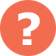 Число публикаций на elibrary.ru63Число публикаций в РИНЦ62Число публикаций, входящих в ядро РИНЦ0Число цитирований из публикаций на elibrary.ru411Число цитирований из публикаций, входящих в РИНЦ320Число цитирований из публикаций, входящих в ядро РИНЦ3Индекс Хирша по всем публикациям на elibrary.ru6Индекс Хирша по публикациям в РИНЦ6Индекс Хирша по ядру РИНЦ0Число публикаций, процитировавших работы автора145Число ссылок на самую цитируемую публикацию74Число публикаций автора, процитированных хотя бы один раз23 (37,1%)Среднее число цитирований в расчете на одну публикацию4,38Индекс Хирша без учета самоцитирований5Индекс Хирша с учетом только статей в журналах2Год первой публикации2001Число самоцитирований78 (24,4%)Число цитирований соавторами223 (69,7%)Число соавторов57Число статей в зарубежных журналах0 (0,0%)Число статей в российских журналах14 (22,6%)Число статей в российских журналах из перечня ВАК12 (19,4%)Число статей в российских переводных журналах0 (0,0%)Число статей в журналах с ненулевым импакт-фактором14 (22,6%)Число цитирований из зарубежных журналов0 (0,0%)Число цитирований из российских журналов107 (33,4%)Число цитирований из российских журналов из перечня ВАК84 (26,3%)Число цитирований из российских переводных журналов0 (0,0%)Число цитирований из журналов с ненулевым импакт-фактором107 (33,4%)Средневзвешенный импакт-фактор журналов, в которых были опубликованы статьи0,439Средневзвешенный импакт-фактор журналов, в которых были процитированы статьи0,484Число публикаций за последние 5 лет (2012-2016)35 (56,5%)Число цитирований работ автора, опубликованных за последние 5 лет260 (81,3%)Число цитирований публикаций автора из всех публикаций за последние 5 лет292 (91,3%)Участие в публикациях:    составитель1